           ООО  «Отель на Литейном»      ___________________________________________________________________________________________________________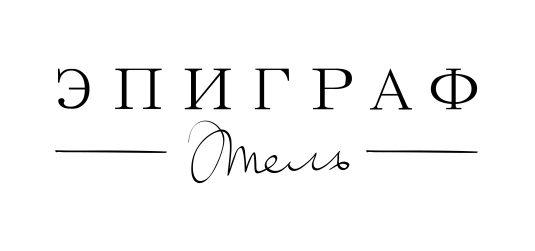 Правила проживания гостей с животными.В гостинице «Эпиграф» (далее – Гостиница, Отель) установлен следующий порядок проживания Гостей с животными.Общие условияВ Отеле совместно с Гостем могут проживать комнатные животные: кошки или собакидекоративных пород весом до 10 кг. (далее – животные ) Собаки декоративных пород могут проживать в номере Отеля совместно с Гостем только с согласия администрации Отеля. При поселении в Отель с животным, Гость обязан ознакомиться с «Правилами проживания гостей с животными» и поставить подпись, подтверждающую согласие соблюдать данные  правила.Размещение с животным разрешается при наличии международного ветеринарного паспорта (форма паспорта и требования к его оформлению установлены Едиными ветеринарными (ветеринарно-санитарными) требованиями, предъявляемыми к товарам, подлежащим ветеринарному контролю (надзору), утвержденными Решением Комиссии таможенного союза от 18 июня 2010 г. № 317), который содержит данные о самом животном и о его владельце, а так же сведения о проведении необходимых вакцинаций и о сделанных прививках, при этом датапрививки от бешенства должна быть не менее 30 дней и не более 12 месяцев до заезда.Владелец животного должен в обязательном порядке заблаговременно перед бронированием известить администрацию Гостиницы о своем намерении проживать с питомцем. При этом Гость обязан сообщить сведения о животном (породу, возраст, размер, вес и иные особыехарактеристики) и выяснить, не существует ли на данный момент каких-либо особых условий/ограничений по его размещению.Для размещения Гостей с животными предоставляются номера категории Стандарт только 1 этаж . Гость оплачивает пребывания питомца из расчета 1000 рублей за весь период пребывания. Обязательства владельца животного перед Гостиницей:Гость обязан иметь при себе специальный контейнер (клетку) для животного и специальный коврик для его сна.Для кормления животного Гость обязан привезти с собой специальную посуду.Для оправления естественных надобностей животного, не требующих его выгула, Гость обязан привести с собой специальный лоток или иные специальные подстилки.Гость обязан выгуливать собак только в наморднике, ошейнике и на поводке.Для проведения ежедневной уборки и/или мелкого ремонта в номере Гость обязан обеспечить отсутствие животного на время оказания услуг или выполнения работ. Категорически запрещается оставлять животное в номере без присмотра.  В общественных зонах отеля животное обязано находиться в ошейнике , на поводке , наморднике или в специальном контейнере –переноске . Ограничения, накладываемые Отелем на Гостя, проживающего с животным:Запрещается кормить и поить животное из посуды, принадлежащей Гостинице.Запрещается мыть животное в душевой кабине или ванной номера, использовать по отношению к животному полотенца, простыни и другие постельные принадлежности, принадлежащие Гостинице.Запрещается вычесывать, стричь (брить и выщипывать) шерсть, а так же стричь ногти животных в номере.Запрещается оставлять животное в номере без присмотра вне специального контейнера (клетки).Запрещается посещение с животным пунктов общественного питания и общественных зон, предназначенных для отдыха, занятий спортом, детских игровых зон и аналогичныхспециализированных мест общего пользования.Ответственность Гостя:Всю ответственность, связанную с обеспечением надлежащего содержания животного вномерном фонде в период проживания в Гостинице владелец питомца полностью берет на себя.Владелец питомца несёт все расходы, связанные с порчей и/или уничтожением животнымимущества Гостиницы. В случае причинения ущерба животным Отелю, Гость обязан возместить убытки в полном объёме, путем внесения дополнительных денежных средств в размере,необходимом для покрытия убытков.Все риски, связанные с поведением питомца в период его нахождения в Гостинице, которое может повлечь за собой причинение животным ущерба имуществу третьих лиц из числа Гостей и/или сотрудников Отеля, а также причинение вреда здоровью последних, так же несет владелец животного.Внесение и возврат страхового депозитаВ день заезда в гостиницу с животным, Гость обязуется предоставить Страховой депозит, в размере 1500 руб. (Одна тысяча пятьсот рублей) в Службе приема и размещения в качестве гарантии оплаты за возможный причиненный ущерб животным в период проживания в Гостинице.В момент выезда, Гость обязуется «сдать» гостиничный номер сотруднику службы гостевого сервиса. В случае если Гостинице (номеру Гостиницы), нанесен какой-либо ущерб, сотрудник службы гостевого сервиса составляет Акт порчи имущества с указанием стоимости этогоимущества, в соответствии с прейскурантом.При отсутствии ущерба, Служба гостевого сервиса возвращает Гостю депозит в полном объеме.Обращаем ВНИМАНИЕ : Ответственность за жизнь и здоровье животного несет только Гость. Отель оставляет за собой право расторгнуть соглашение   с Гостем, проживающим с животным в  случае:	- Нарушения настоящих Правил.	- Агрессивного, неадекватного, шумного поведения животного.Я, ____________________________________________________________________ , с настоящими правилами ознакомлен, суть мне понятна, принимаю предложенные мне условия проживания с питомцем в Гостинице в полном объеме. 	(подпись)